Измена I конкурсне документације  23-15-OИзмена је обележена црвеном бојомКОНКУРСНА ДОКУМЕНТАЦИЈАСервис и поправка лифтова у Клиничком центру ВојводинеБРОЈ 23-15-ОНови Сад, 2015. годинаНа основу Закона о јавним набавкама („Сл. гласник РС” бр. 124/2012, у даљем тексту: Закон), и Правилника о обавезним елементима конкурсне документације у поступцима јавних набавки и начину доказивања испуњености услова („Сл. гласник РС” бр. 29/2013), Одлуке о покретању поступка предметне јавне набавке и Решења о образовању комисије за предметну јавну набавку, припремљена је:КОНКУРСНА ДОКУМЕНТАЦИЈА бр 23-15-О - Сервис и поправка лифтова у Клиничком центру ВојводинеКонкурсна документација садржи:1.	ОПШТИ ПОДАЦИ О НАБАВЦИ	32.	ПОДАЦИ О ПРЕДМЕТУ ЈАВНЕ НАБАВКЕ	43.	ОПИС ПРЕДМЕТА ЈАВНЕ НАБАВКЕ	54.	УСЛОВИ ЗА УЧЕШЋЕ У ПОСТУПКУ ЈАВНЕ НАБАВКЕ	85.	УПУТСТВО ПОНУЂАЧИМА КАКО ДА САЧИНЕ ПОНУДУ	126.	РАЗРАДА КРИТЕРИЈУМА	207	МОДЕЛ УГОВОРА	218.	ИЗЈАВА О НЕЗАВИСНОЈ ПОНУДИ	279.	ОБРАЗАЦ ИЗЈАВЕ О ПОШТОВАЊУ ОБАВЕЗА	2810	ОБРАЗАЦ СТРУКТУРЕ ПОНУЂЕНЕ ЦЕНЕ	2911.	ОБРАЗАЦ ТРОШКОВА ПРИПРЕМЕ ПОНУДЕ	3012.	ОБРАЗАЦ ПОНУДЕ	3113.	ОПШТИ ПОДАЦИ О ПОНУЂАЧУ ИЗ ГРУПЕ ПОНУЂАЧА	3814.	ОПШТИ ПОДАЦИ О ПОДИЗВОЂАЧИМА	39ОПШТИ ПОДАЦИ О НАБАВЦИПОДАЦИ О ПРЕДМЕТУ ЈАВНЕ НАБАВКЕПредмет јавне набавке није обликован по партијама.Наручилац не спроводи поступак јавне набавке ради закључења оквирног споразума.ОПИС ПРЕДМЕТА ЈАВНЕ НАБАВКЕВРСТА, ТЕХНИЧКЕ КАРАКТЕРИСТИКЕ, КВАЛИТЕТ, КОЛИЧИНА И ОПИС ПРЕДМЕТА ЈАВНЕ НАБАВКЕ, НАЧИН СПРОВОЂЕЊА КОНТРОЛЕ И ОБЕЗБЕЂИВАЊА ГАРАНЦИЈЕ КВАЛИТЕТАПредмет јавне набавке је: Сервис и поправка лифтова у Клиничком центру Војводине у периоду од годину дана који обухвата:месечни преглед свих лифтова обухваћених овим поступком јавне набавке / обавља се најмање једанпут месечноМесечни преглед лифтова обавља се у складу са важећим Правилником о безбедности лифтова (Сл. Гласник  РС бр.101/2010) и Законом о безбедности и здравља на раду (СЛ.Гласник РС бр. 101/05), са употребом потрошног материјала (уље, масти итд) урачунатог у цену одржавања.Под обавезним месечним одржавањем (сервис и поправка) лифта подразумева се:Провера исправности рада свих безбедносних уређаја, а нарочито рада безбедносних уређаја кочнице погонског уређаја, хватачког уређаја, граничника брзине, крајњих склопки, одбојника, врата возног окна као и забраве врата возног окна;Провера ужади као и других носећих средстава и њихове везе са кабином и противтегом;Провера вуче која се остварује силом трења;Провера изолације свих струјних кола и њихове везе са уземљењем;Провера прикључка на громобранску инсталацију;Чишћење и подмазивање делова лифта;Провера исправност рада лифта при вожњи од станице до станице уздуж возног окна у оба смера као и пристајању;Провера нужних излаза;Провера исправности погонских и управљачких уређаја лифта; Провера исправности летве кило контакта;редован годишњи технички преглед свих лифтова обухваћених овим поступком јавне набавке / обавља се најмање једанпут годишњеИзабрани понуђач је у обавези да врши редован годишњи технички преглед свих наведених лифтова у Клиничком центру Војводине. Редовни технички преглед лифтова обавља се најмање једном годишње, а изабрани понуђач се обавезује да уколико се приликом редовног прегледа установе недостаци  или оштећења на лифтовима, исте отклони без одлагања, замени неисправне и оштећене елеменате лифта, и изврши све друге поправке које могу да се обаве са  уграђивањем резервних делова и поторошног материјала који се налазе у обрасцу понуде. Ако се при прегледу лифтова утврде неисправности које могу довести до опасног погонског стања, лифт се мора искључити из употребе док се такве неисправности не отклоне.Приликом сваког прегледа и сваке интервеницје, представник Наручиоца и представник изабраног понуђача ће записнички констатовати стање прегледаног лифта и обострано потписати записник.Наручилац захтева да изабрани понуђач, по  уговору, а за уговрену цену и у уговреном року извршава Хитне интервенције по позиву које обухватају:Хитне интервенције на позив Наручиоца у случају одглављивања лифтова ради вађења особа из лифтова, понуђач мора бити спреман да интрвенише сваким радним даном, и нерадним даном (суботом и недељом), увремену од 00 до 24 часа. Наручилац захтева од понуђача да у случају заглављења путника у лифту интервенише у року до максимално 15 минута, од момента упућивања телефонског позива Наручиоца. Понуђач који није са територије општине Наручиоца је је у обавези да има регистровано представништво или овлашћеног представника за пружање услуга сервиса и Хитних интервенција. Даље, понуђач ће доставити име и презиме за два сервисера која ће бити доступна за хитне интервенције, са бројем фиксног и мобилног телефона. Наручилац захтева да изабрани понуђач, по  уговору, а за уговрену цену и у уговреном року изврши и: услугу обуке особљa на свакој локцији где се налазе наведени лифтови Клиничког центра Војводине, за руковање и поступак евакуације путника из заглављених лифтова.Клиника за гинегологију и акушерство - Један болнички лифт, електрични погон,  носивости 1600 кг, произвођач Давид Пајић - Дака- производње 1981. Год,  број станица/прилаза: 3/3 станица; врста кабине: аутоматска,централна;Клиника за Интерне болести- Један болнички лифт III  врста, носивости 4,8 kN, произвођач Давид Пајић –Дака- производње 1983. Год,  број станица/прилаза: 5/5 станица;врста кабине: фотоћелија;- Један путнички лифт I  врста, носивости 3,0 kN, произвођач Давид Пајић –Дака- производње 1983. Год,  број станица/прилаза: 5/5 станица;врста кабине: ручна, обртна;Центар за радиологију- Један болнички лифт III  врста, носивости 10 kN, произвођач Давид Пајић –Дака- производње 1974. Год,  број станица/прилаза: 3/3 станица; врста кабине: фотоћелија.Клиника за Психијатрију и  клиника за Неурологију- Један малотеретни лифт V  врста, носивости 1,0 kN, произвођач Давид Пајић –Дака- производње 1978. Год,  број станица/прилаза: 2/2 станица;врата  возног окна: гиљотина;- Један путнички  лифт I  врста, носивости 5,0 kN, произвођач Давид Пајић –Дака- производње 1978. Год,  број станица/прилаза: 3/3 станица;врата  кабине: фотоћелија;Клиника за ортопедску хирургију и трауматологију:- Један болнички лифт III  врста, носивости 16,00 kN, произвођач Давид Пајић –Дака- производње 1992. Год,  број станица/прилаза: 2/2 станица; врста кабине: аутоматска + фотоћелија;Клиника за медицинску рехабилитацију- Један болнички лифт,електрични погон, носивости 500кг, произвођач Давид Пајић –Дака- производње 1976. Год,  број станица/прилаза: 4/4 станица; врста кабине: аутоматска, фотоћелија.- Један болнички лифт III  врста, носивости 5,0 kN, произвођач Давид Пајић –Дака- производње 1972. Год,  број станица/прилаза: 4/4 станица; врста кабине: фотоћелија;- Један малотеретни лифт V  врста, носивости 1,0 kN, произвођач Давид Пајић –Дака- производње 1983. Год,  број станица/прилаза: 2/2 станица;врата  возног окна: гиљотина;Клиника за хирургију- Један болнички лифт III  врста, носивости 10,00 kN, произвођач Давид Пајић –Дака- производње 1976. Год,  број станица/прилаза: 3/3 станица; врста кабине:  фотоћелија;- Један болнички лифт III  врста, носивости 10,00 kN, произвођач Давид Пајић –Дака- производње 1976. Год,  број станица/прилаза: 4/5 станица; врста кабине:  фотоћелија;ПоликлиникаУ КУЛИ „Б“- Један путнички  лифт носивости 1200 кг (16 особа) производње 1981. Год,  Дуплекс систем, две кабине (пролазне у оба смера) 6 станица:- Један путнички лифт носивости 750 кг. (10 особа) производње 1981. Год,  Симплекс систем, једна кабина 5 станица.У КУЛИ „Ц“- Један путнички  лифт носивости 1200 кг (16 особа) производње 1981. Год,  Дуплекс систем, две кабине (пролазне у оба смера) 8 станица:- Један путнички лифт носивости 750 кг. (10 особа) производње 1981. Год,  Симплекс систем, једна кабина 7 станица.Наручилац захтева од изабраног понуђача да уписује све месечне промене у књигу одржавања, која се налази у машинском простору лифта и у коју се региструју сви прегледи, радови на лифту, интервенције као и сва искључења лифта из употребе због неисправности. У књигу одржавања мора бити уредно забележена врста интервенције, са датумом, оверене потписом и печатом пружаоца услуге. При уписивању промена уочене на лифту у књигу одржавања мора бити присутно именовано овлашћено лице за праћење реализације уговора које ће потписати констатоване промена уочене на лифту.Списак резервних делова у обрасцу понуде ближе наводи делове за којима се може јавити потреба за заменом у току трајања уговорне обавезе и биће саставни део уговора. Ако у току реализације уговора настане потреба за заменом неког резервног дела на лифтовима који се не налази у овом предмету јавне набавке, понуђач је дужан да на писани захтев наручиоца замени и тај резервни део.УСЛОВИ ЗА УЧЕШЋЕ У ПОСТУПКУ ЈАВНЕ НАБАВКЕИЗ ЧЛ. 75. И 76. ЗАКОНА И УПУТСТВО КАКО СЕ ДОКАЗУЈЕ ИСПУЊЕНОСТ ТИХ УСЛОВАИспуњеност  услова за учешће у поступку јавне набавке, правно лице, физичко лице и предузетник као понуђач, или подносилац пријаве, доказује достављањем следећих доказа:Докази из тачака 2. и 4. не могу бити старији од два месеца пре отварања понуда.Доказ из тачке 3. мора бити издат након објављивања позива за подношење понуда, односно слања позива за подношење понуда.Уколико понуду подноси група понуђача понуђач је дужан да за сваког члана групе достави наведене доказе да испуњава услове из члана 75. став 1. тач. 1) до 4). Додатне услове група понуђача испуњава заједно.Уколико понуђач подноси понуду са подизвођачем, понуђач је дужан да за подизвођача достави доказе да испуњава услове из члана 75. став 1. тач. 1) до 4) Закона.Додатне услове понуђач са подизвођачем испуњава заједно.Наведене доказе о испуњености услова понуђач може доставити у виду неоверених копија, а наручилац може пре доношења одлуке о додели уговора да тражи од понуђача, чија је понуда на основу извештаја за јавну набавку оцењена као најповољнија, да достави на увид оригинал или оверену копију свих или појединих доказа.Ако понуђач у остављеном, примереном року који не може бити краћи од пет дана, не достави на увид оригинал или оверену копију тражених доказа, наручилац ће његову понуду одбити као неприхватљиву.Понуђачи који су регистровани у регистру понуђача који води Агенција за привредне регистре не морају да доставе доказе из чл. 75. ст. 1. тач. 1) до 4) већ уместо истих достављају фотокопију Решења о упису у регистар понуђача.Наручилац неће одбити понуду као неприхватљиву, уколико не садржи доказ одређен конкурсном документацијом, ако понуђач наведе у понуди интернет страницу на којој су подаци који су тражени у оквиру услова јавно доступни.Уколико је доказ о испуњености услова електронски документ, понуђач доставља копију електронског документа у писаном облику, у складу са законом којим се уређује електронски документ, осим уколико подноси електронску понуду када се доказ доставља у изворном електронском облику.Ако се у држави у којој понуђач има седиште не издају тражени докази, понуђач може, уместо доказа, приложити своју писану изјаву, дату под кривичном и материјалном одговорношћу оверену пред судским или управним органом, јавним бележником или другим надлежним органом те државе.Ако понуђач има седиште у другој држави, наручилац може да провери да ли су документи којима понуђач доказује испуњеност тражених услова издати од стране надлежних органа те државе.Понуђач је дужан да без одлагања писмено обавести наручиоца о било којој промени у вези са испуњеношћу услова из поступка јавне набавке, која наступи до доношења одлуке, односно закључења уговора, односно током важења уговора о јавној набавци и да је документује на прописани начин.УПУТСТВО ПОНУЂАЧИМА КАКО ДА САЧИНЕ ПОНУДУ1. ПОДАЦИ О ЈЕЗИКУ НА КОЈЕМ ПОНУДА МОРА ДА БУДЕ САСТАВЉЕНАПонуда се саставља на српском језику, ћириличним или латиничним писмом.2. НАЧИН НА КОЈИ ПОНУДА МОРА ДА БУДЕ САЧИЊЕНАПонуда се попуњава помоћу писаће машине, рачунара или хемијске оловке (штампаним словима, на обрацима који су саставни део конкурсне документације).Понуђач понуду подноси у затвореној коверти или кутији, затворену на начин да се приликом отварања понуда може са сигурношћу утврдити да се први пут отвара.На полеђини коверте или на кутији навести назив и адресу понуђача.У случају да понуду подноси група понуђача, на коверти је потребно назначити да се ради о групи понуђача и навести називе и адресу свих учесника у заједничкој понуди.Понуду доставити непосредно или путем поштена адресу: Клинички центар Војводине,21000 Нови Сад, Хајдук Вељкова број 1, искључиво преко писарнице  Клиничког центра Војводине, са назнаком да је реч о понуди, уз обавезно навођење предмета набавке и редног броја набавке (подаци дати у поглављу 1.конкурсне документације). На полеђини понуде обавезно ставити назнаку „НЕ ОТВАРАТИ”.Понуда се сматра благовременом уколико је примљена од стране наручиоца до датума (дана) и часа назначеног у Позиву за подношење понуда.Наручилац ће, по пријему одређене понуде, на коверти, односно кутији у којој се понуда налази, обележити време пријема и евидентирати број и датум понуде према редоследу приспећа.Уколико је понуда достављена непосредно наручулац ће понуђачу предати потврду пријема понуде.У потврди о пријему наручилац ће навести датум и сат пријема понуде.Понуда коју наручилац није примио у року одређеном за подношење понуда, односно која је примљена по истеку дана и сата до којег се могу понуде подносити, сматраће се неблаговременом.3. ПАРТИЈЕПредмет јавне набавке није  обликован по партијама.4.  ПОНУДА СА ВАРИЈАНТАМАПодношење понуде са варијантама није дозвољено.5. НАЧИН ИЗМЕНЕ, ДОПУНЕ И ОПОЗИВА ПОНУДЕУ року за подношење понуде понуђач може да измени, допуни или опозове своју понуду на начин који је одређен за подношење понуде.Понуђач је дужан да јасно назначи који део понуде мења односно која документа накнадно доставља.Писано обавештење о измени, допуни или опозиву понуде понуђач доставља непосредно или путем поште на адресу: Клинички центар Војводине, 21000 Нови Сад, Хајдук Вељкова број 1, искључиво преко писарнице  Клиничког центра Војводине, са назнаком да је реч о измени, допуни или опозиву понуде, уз обавезно навођење предмета набавке и редног броја набавке (подаци дати у поглављу 1.конкурсне документације). На полеђини коверте или на кутији навести назив и адресу понуђача.У случају да понуду подноси група понуђача, на коверти је потребно назначити да се ради о групи понуђача и навести називе и адресу свих учесника у заједничкој понуди.По истеку рока за подношење понуда понуђач не може да повуче нити да мења своју понуду.6. УЧЕСТВОВАЊЕ У ЗАЈЕДНИЧКОЈ ПОНУДИ ИЛИ КАО ПОДИЗВОЂАЧ Понуђач може да поднесе само једну понуду.Понуђач који је самостално поднео понуду не може истовремено да учествује у заједничкој понуди или као подизвођач, нити исто лице може учествовати у више заједничких понуда.У Обрасцу понуде, понуђач наводи на који начин подноси понуду, односно да ли подноси понуду самостално, или као заједничку понуду, или подноси понуду са подизвођачем.7. ПОНУДА СА ПОДИЗВОЂАЧЕМУколико понуђач подноси понуду са подизвођачем дужан је да у Обрасцу понуде наведе да понуду подноси са подизвођачем, проценат укупне вредности набавке који ће поверити подизвођачу,  а који не може бити већи од 50%, као и део предмета набавке који ће извршити преко подизвођача. Понуђач у Обрасцу понуденаводи назив и седиште подизвођача, уколико ће делимично извршење набавке поверити подизвођачу.Уколико уговор о јавној набавци буде закључен између наручиоца и понуђача који подноси понуду са подизвођачем, тај подизвођач ће бити наведен и у уговору о јавној набавци.Понуђач је дужан да за подизвођаче достави доказе о испуњености услова који су наведени у поглављу 4.конкурсне документације, у складу са Упутством како се доказује испуњеност услова.Понуђач је дужан да наручиоцу, на његов захтев, омогући приступ код подизвођача, ради утврђивања испуњености тражених услова.Понуђач у потпуности одговара наручиоцу за извршење обавеза из поступка јавне набавке, односно извршење уговорних обавеза, без обзира на број подизвођача.Наручилац не дозвољава пренос доспелих потраживања директно подизвођачу у смислу члана 80.став 9. Закона о јавним набавкама.8. ЗАЈЕДНИЧКА ПОНУДАПонуду може поднети група понуђача.Уколико понуду подноси група понуђача, саставни део заједничке понуде мора бити споразум којим се понуђачи из групе међусобно и према наручиоцу обавезују на извршење јавне набавке, а који обавезно садржи податке из члана 81.ст. 4. тач. 1)до 6) Закона и то податке о: члану групе који ће бити носилац посла, односно који ће поднети понуду и који ће заступати групу понуђача пред наручиоцем, понуђачу који ће у име групе понуђача потписати уговор, понуђачу који ће у име групе понуђача дати средство обезбеђења, понуђачу који ће издати рачун, рачуну на који ће бити извршено плаћање, обавезама сваког од понуђача из групе понуђача за извршење уговора.Група понуђача је дужна да достави све доказе о испуњености услова који су наведени у поглављу 4.конкурсне документације, у складу са Упутством како се доказује испуњеност услова.Понуђачи из групе понуђача одговарају неограничено солидарно према наручиоцу.Задруга може поднети понуду самостално, у своје име, а за рачун задругара или заједничку понуду у име задругара.Ако задруга подноси понуду у своје име за обавезе из поступка јавне набавке и уговора о јавној набавци одговара задруга и задругари у складу са законом.Ако задруга подноси заједничку понуду у име задругара за обавезе из поступка јавне набавке и уговора о јавној набавци неограничено солидарно одговарају задругари.9. НАЧИН И УСЛОВИ ПЛАЋАЊА, ГАРАНТНИ РОК, КАО И ДРУГЕ ОКОЛНОСТИ ОД КОЈИХ ЗАВИСИ ПРИХВАТЉИВОСТ ПОНУДЕ9.1. Захтеви у погледу начина, рока и услова плаћањаНаручилац захтева да рок плаћања буде најкраће 45 а најдуже 90 дана од дана пријема исправног рачуна за извршене услуге а на основу писаног документа којим се потврђује извршење услуге (записник, радни налог, и сл.).Плаћање се врши уплатом на рачун понуђача.Понуђачу није дозвољено да захтева аванс.9.2. Захтеви у погледу гарантног рокаНаручилац захтева да гарантни рок за делове које угради буде минимум 6 (месеци) односно према гаранцији произвођача.Гарантни рок за услугу сервисирања минимално 12 месеци од дана извршене услуге (месечни преглед, редовни преглед и сервисирање по позиву).9.3. Захтев у погледу рока извршења услугеМесечни преглед и сервисирање свих лифтова обавља ће се на период од годину дана, почевши од дана потписивања уговора и  на основу писаног захтева Наручиоца. Наручилац захтева да код сервиса по позиву, рок завршетка услуге са уградњом резервних делова  не буде дуже од 24 часа од телефонског позива Наручиоца.Место прегледа и сервисирања лифтова су организационе јединце Клиничког центра Војводине.9.4. Захтев у погледу рока важења понудеРок важења понуде не може бити краћи од 60 дана од дана отварања понуда.У случају истека рока важења понуде, наручилац је дужан да у писаном облику затражи од понуђача продужење рока важења понуде.9.5. Други захтевиНаручилац захтева од понуђача да уграђује оргиналне делове за које даје гаранцију, и да приликом замене односно уграђивања резервних делова неисправне делове остави Наручиоцу. Приликом замене резервног дела, Наручилац и понуђач ће потписати записник да је извршена примопредаја неисправног резервног дела.Наручилац захтева од понуђача да врши редован годишњи технички преглед свих наведених лифтова у Клиничком центру Војводине. Годишњи преглед може да врши овлашћено правно лице које поседује Решење о именовању за преглед лифтова издато од стране надлежног министарства. 10. ВАЛУТА И НАЧИН НА КОЈИ МОРА ДА БУДЕ НАВЕДЕНА И ИЗРАЖЕНА ЦЕНА У ПОНУДИЦена мора бити исказана у динарима, са и без пореза на додату вредност, са урачунатим свим трошковима које понуђач има у реализацији предметне јавне набавке, с тим да ће се за оцену понуде узимати у обзир цена без пореза на додату вредност.У цену је урачуната цена предмета јавне набавке, испорука, монтажа и остали повезани трошкови.Цена је фиксна и не може се мењати.Ако је у понуди исказана неуобичајено ниска цена, наручилац ће поступити у складу са чланом 92.Закона.Ако понуђена цена укључује увозну царину и друге дажбине, понуђач је дужан да тај део одвојено искаже у динарима.11. ПОДАЦИ О ДРЖАВНОМ ОРГАНУ ИЛИ ОРГАНИЗАЦИЈИ, ОДНОСНО ОРГАНУ ИЛИ СЛУЖБИ ТЕРИТОРИЈАЛНЕ АУТОНОМИЈЕ  ИЛИ ЛОКАЛНЕ САМОУПРАВЕ ГДЕ СЕ МОГУ БЛАГОВРЕМЕНО ДОБИТИ ИСПРАВНИ ПОДАЦИ О ПОРЕСКИМ ОБАВЕЗАМА, ЗАШТИТИ ЖИВОТНЕ СРЕДИНЕ, ЗАШТИТИ ПРИ ЗАПОШЉАВАЊУ, УСЛОВИМА РАДА И СЛ., А КОЈИ СУ ВЕЗАНИ ЗА ИЗВРШЕЊЕ УГОВОРА О ЈАВНОЈ НАБАВЦИ Подаци о пореским обавезама се могу добити у Пореској управи, Министарства финансија и привреде.Подаци о заштити животне средине се могу добити у Агенцији за заштиту животне средине и у Министарству енергетике, развоја и заштите животне средине.Подаци о заштити при запошљавању и условима рада се могу добити у Министарству рада, запошљавања и социјалне политике.12. ПОДАЦИ О ВРСТИ, САДРЖИНИ, НАЧИНУ ПОДНОШЕЊА, ВИСИНИ И РОКОВИМА ОБЕЗБЕЂЕЊА ИСПУЊЕЊА ОБАВЕЗА ПОНУЂАЧАПонуђач који је изабран као најповољнији је дужан да, приликом потписивања уговора, достави:регистровану бланко меницу и менично овлашћење за извршење уговорне обавезе, попуњену на износ од 10% од укупне вредности понуде без ПДВ-а, која је наплатива у случајевима предвиђеним конкурсном документацијом, тј. у случају да изабрани понуђач не испуњава своје обавезе из уговора. регистровану бланко меницу и менично овлашћење за отклањање недостатака у гарантном року, попуњену на износ од 10% од укупне вредности понуде без ПДВ-а, која је наплатива у случајевима предвиђеним конкурсном документацијом, тј. у случају да изабрани понуђач не испуњава своје обавезе из уговора. Меница мора бити оверена печатом и потписана од стране лица овлашћеног за заступање, а уз исту мора бити достављено попуњено и оверено менично овлашћење – писмо, са назначеним износом.Понуђач је дужан да достави и копију извода из Регистра меница и овлашћења који се налази на интернет страници Народне банке Србије, као доказ да је меница евидентирана и регистрована у Регистру меница и овлашћења, у складу са Законом о платном промету („Сл. лист СРЈ“, бр. 3/2002 и 5/2003 и „Сл. гласник Републике Србије“, бр. 43/2004, 62/2006, 111/2009 и 31/2011) и Одлуком о ближим условима, садржини и начину вођења регистра меница и овлашћења ( „Сл. гласник Републике Србије“, број 56/2011).Средство обезбеђења траје најмање десет дана дуже од дана истека рока за коначно извршење обавезе понуђача која је предмет обезбеђења (извршење уговорне обавезе, истек гарантног рока и сл.).Средство обезбеђења не може се вратити понуђачу пре истека рока трајања.13. ЗАШТИТА ПОВЕРЉИВОСТИ ПОДАТАКА КОЈЕ НАРУЧИЛАЦ СТАВЉА ПОНУЂАЧИМА НА РАСПОЛАГАЊЕ, УКЉУЧУЈУЋИ И ЊИХОВЕ ПОДИЗВОЂАЧЕ Предметна набавка не садржи поверљиве информације које наручилац ставља на располагање.14. ДОДАТНЕ ИНФОРМАЦИЈЕ ИЛИ ПОЈАШЊЕЊА У ВЕЗИ СА ПРИПРЕМАЊЕМ ПОНУДЕЗаинтересовано лице може, у писаном обликутражити од наручиоца додатне информације или појашњења у вези са припремањем понуде, најкасније 5 дана пре истека рока за подношење понудеи то на један од следећих начина:поштом, на адресу наручиоца: Клинички центар Војводине,21000 Нови Сад, Хајдук Вељкова број 1, искључиво преко писарнице  Клиничког центра, путем факса, на број 021/487-22-44, електронском поштом, на адресу: nabavke@kcv.rs, или лично, уз писано овлашћење понуђача који је понуду поднео.Наручилац ће заинтересованом лицу у року од 3 (три) дана од дана пријема захтева за додатним информацијама или појашњењима конкурсне документације, одговор доставити у писаном облику и истовремено ће ту информацију објавити на Порталу јавних набавки и на својој интернет страници.Ако наручилац измени или допуни конкурсну документацију 8 или мање дана пре истека рока за подношење понуда, дужан је да продужи рок за подношење понуда и објави обавештење о продужењу рока за подношење понуда.По истеку рока предвиђеног за подношење понуда наручилац не може да мења нити да допуњује конкурсну документацију.Тражење додатних информација или појашњења у вези са припремањем понуде телефоном није дозвољено.Комуникација у поступку јавне набавке врши се искључиво на начин одређен чланом 20.Закона.Сваки захтев за додатним информацијама или појашњењем примљен након радног времена наручиоца, сматраће се да је примљен следећег радног дана.15. ДОДАТНА ОБЈАШЊЕЊА ОД ПОНУЂАЧА ПОСЛЕ ОТВАРАЊА ПОНУДА И КОНТРОЛА КОД ПОНУЂАЧА ОДНОСНО ЊЕГОВОГ ПОДИЗВОЂАЧА После отварања понуда наручилац може приликом стручне оцене понуда да у писаном облику захтева од понуђача додатна објашњења која ће му помоћи при прегледу, вредновању и упоређивању понуда, а може да врши контролу (увид) код понуђача, односно његовог подизвођача (члан 93.Закона).Уколико наручилац оцени да су потребна додатна објашњења или је потребно извршити контролу (увид) код понуђача, односно његовог подизвођача, наручилац ће понуђачу оставити примерени рок да поступи по позиву наручиоца, односно да омогући наручиоцу контролу (увид) код понуђача, као и код његовог подизвођача. Наручилац може уз сагласност понуђача да изврши исправке рачунских грешака уочених приликом разматрања понуде по окончаном поступку отварања.У случају разлике између јединичне и укупне цене, меродавна је јединична цена.Ако се понуђач не сагласи са исправком рачунских грешака, наручилац ће његову понуду одбити као неприхватљиву.16. ДОДАТНО ОБЕЗБЕЂЕЊЕ ИСПУЊЕЊА УГОВОРНИХ ОБАВЕЗА ПОНУЂАЧА КОЈИ СЕ НАЛАЗЕ НА СПИСКУ НЕГАТИВНИХ РЕФЕРЕНЦИПонуђач који се налази на списку негативних референци који води Управа за јавне набавке, у складу са чланом 83.Закона, а који има негативну референцу за предмет набавке који није истоврстан предмету ове јавне набавке, а уколико таквом понуђачу буде додељен уговор, дужан је дапреда средства обезбеђења тражена у тачки 12.Упутства понуђачима како да сачине понуду попуњену на износ 15% (уместо 10%) од укупне вредности уговора без ПДВ-а, са роком важности који је тридесет дана (уместо десет дана) дужи од истека рока за коначно извршење обавезе понуђача која је предмет обезбеђења (извршење уговорне обавезе, истек гарантног рока и сл.).Ако се за време трајања уговора промене рокови за извршење уговорне обавезе, важност средстава обезбеђења мора да се продужи.17. ВРСТА КРИТЕРИЈУМА ЗА ДОДЕЛУ УГОВОРА, ЕЛЕМЕНТИ КРИТЕРИЈУМА НА ОСНОВУ КОЈИХ СЕ ДОДЕЉУЈЕ УГОВОР И МЕТОДОЛОГИЈА ЗА ДОДЕЛУ ПОНДЕРА ЗА СВАКИ ЕЛЕМЕНТ КРИТЕРИЈУМАИзбор најповољније понуде ће се извршити применом критеријума „економски најповољнија понуда“.Разрада критеријума је у поглављу 6. конкурсне документације.18. ЕЛЕМЕНТИ КРИТЕРИЈУМА НА ОСНОВУ КОЈИХ ЋЕ НАРУЧИЛАЦ ИЗВРШИТИ ДОДЕЛУ УГОВОРА У СИТУАЦИЈИ КАДА ПОСТОЈЕ ДВЕ ИЛИ ВИШЕ ПОНУДА СА ЈЕДНАКИМ БРОЈЕМ ПОНДЕРА ИЛИ ИСТОМ ПОНУЂЕНОМ ЦЕНОМУколико две или више понуда имају исти број пондера, као најповољнија биће изабрана понуда оног понуђача који понуди дужи гарантни рок, а уколико је и то исто, понуда понуђача који има краћи рок одзива на сервис.19. КОРИШЋЕЊЕ ПАТЕНТА И ОДГОВОРНОСТ ЗА ПОВРЕДУ ЗАШТИЋЕНИХ ПРАВА ИНТЕЛЕКТУАЛНЕ СВОЈИНЕ ТРЕЋИХ ЛИЦАНакнаду за коришћење патената, као и одговорност за повреду заштићених права интелектуалне својине трећих лица сноси понуђач.20. НАЧИН И РОК ЗА ПОДНОШЕЊЕ ЗАХТЕВА ЗА ЗАШТИТУ ПРАВА ПОНУЂАЧА Захтев за заштиту права може да поднесе понуђач, односно свако заинтересовано лице, или пословно удружење у њихово име.Захтев за заштиту права подноси се Републичкој комисији, а предаје наручиоцу.Примерак захтева за заштиту права подносилац истовремено доставља Републичкој комисији. Захтев за заштиту права доставља се непосредно или путем поште на адресу: Клинички центар Војводине,21000 Нови Сад, Хајдук Вељкова број 1, искључиво преко писарнице Клиничког центра Војводине, са назнаком да је реч о захтеву за заштиту права, уз обавезно навођење предмета набавке и редног броја набавке (подаци дати је у поглављу 1.конкурсне документације). Захтев за заштиту права се може поднети у току целог поступка јавне набавке, против сваке радње наручиоца, осим уколико Законом није другачије одређено.О поднетом захтеву за заштиту права наручилац обавештава све учеснике у поступку јавне набавке, односно објављује обавештење о поднетом захтеву на Порталу јавних набавки, најкасније у року од 2 дана од дана пријема захтева.Уколико се захтевом за заштиту права оспорава врста поступка, садржина позива за подношење понуда или конкурсне документације, захтев ће се сматрати благовременим уколико је примљен од стране наручиоца најкасније  7 дана пре истека рока за подношење понуда, без обзира на начин достављања.  У том случају подношења захтева за заштиту права долази до застоја рока за подношење понуда.После доношења одлуке о додели уговора из чл. 108. Закона или одлуке о обустави поступка јавне набавке из чл. 109. Закона, рок за подношење захтева за заштиту права је 10 дана од дана пријема одлуке. Захтевом за заштиту права не могу се оспоравати радње наручиоца предузете у поступку јавне набавке ако су подносиоцу захтева били или могли бити познати разлози за његово подношење пре истека рока за подношење понуда, а подносилац захтева га није поднео пре истека тог рока.Ако је у истом поступку јавне набавке поново поднет захтев за заштиту права од стране истог подносиоца захтева, у том захтеву се не могу оспоравати радње наручиоца за које је подносилац захтева знао или могао знати приликом подношења претходног захтева.Подносилац захтева је дужан да на рачун буџета Републике Србије уплати таксу у изнoсу од 80.000,00 динара уколико оспорава одређену радњу наручиоца пре отварања понуда на број жиро рачуна: 840-742221843-57, шифра плаћања: 153, позив на број 97 50-016, сврха уплате: Републичка административна такса са назнаком јавне набавке на коју се односи (број или друга ознака конкретне јавне набавке), корисник: буџет Републике Србије.  Уколико подносилац захтева оспорава одлуку о додели уговора такса износи 80.000,00 динара уколико понуђена цена понуђача којем је додељен уговор није већа од 80.000.000 динара, односно такса износи 0,1 % понуђене цене понуђача којем је додељен уговор ако је та вредност већа од 80.000.000 динара. Уколико подносилац захтева оспорава одлуку о обустави поступка јавне набавке или радњу наручиоца од момента отварања понуда до доношења одлуке о додели уговора или обустави поступка, такса износи 80.000,00 динара уколико процењена вредност јавне набавке (коју ће подносилац сазнати на отварању понуда или из записника о отварању понуда) није већа од 80.000.000 динара, односно такса износи 0,1 % процењене вредности јавне набавке ако је та вредност већа од 80.000.000 динара.У поступку јавне набавке мале вредности и преговарачком поступку без објављивања позива за подношење понуда такса износи 40.000,00 динара.Поступак заштите права понуђача регулисан је одредбама чл. 138. - 167. Закона.21. РОК У КОЈЕМ ЋЕ УГОВОР БИТИ ЗАКЉУЧЕНУговор о јавној набавци ће бити закључен са понуђачем којем је додељен уговор у року од 8 дана од дана протека рока за подношење захтева за заштиту права из члана 149.Закона.У случају да је поднета само једна понуда наручилац може закључити уговор пре истека рока за подношење захтева за заштиту права, у складу са чланом 112.став 2. тачка 5) Закона. НАПОМЕНА: Наручилац напомиње понуђачима да су дужни да хитно и без одлагања потврде пријем свих докумената које им наручилац достави путем електронске поште или телефакса на адресе, односно бројеве, које су назначили у својим понудама.Уколико понуђач у року од 48 часова од часа доставе документа не потврди пријем документа који му је наручилац доставио електронском поштом или факсом, сматраће се да је документ достављен на дан у којем је истекао рок за потврду пријема.РАЗРАДА КРИТЕРИЈУМАПО ЈАВНОМ ПОЗИВУ БРОЈ 23-15-О – Сервис и поправка лифтова у Клиничком центру Војводине1. УКУПНА ЦЕНА без ПДВ – по формули........................................ до 80 пондера							    Најнижа ценаБрој пондера се одређује по формули =  ------------------------------------- x 80							    Понуђена цена2. РОК ПЛАЋАЊА–по формули ......................................................... до 20 пондера              Понуђени рок плаћањаБрој пондера се одређује по формули =  ------------------------------------------------ x 20						       Најдужи понуђени рок плаћањаНАПОМЕНА:Понуде са роком одложеног плаћања краћим од 45 дана неће бити узете у разматрање, а понуде са роком одложеног плаћања дужим од 90 дана ће бити посматране као понуде са роком плаћања од 90 дана.МОДЕЛ УГОВОРАНа основу члана 112. Закона о јавним набавкама („Службени гласник Републике Србије” бр. 124/12), а у складу са извештајем Комисије за јавну набавку и Одлуком о додели уговора, дана _______ године закључује се следећиУГОВОРО ЈАВНОЈ НАБАВЦИ БРОЈ 23-15-ОУговорне стране: КЛИНИЧКИ ЦЕНТАР ВОЈВОДИНЕ,  ул. Хајдук Вељкова бр. 1, Нови Сад, ПИБ: 101696893 Матични број: 08664161.Број рачуна: 840-577661-50, Управа за трезор - Република Србија Министарство финансија и привреде,Телефон: 021/484-3-484.(у даљем тексту: наручилац), кога заступа _______________________________.____________________________________________________________________,(назив и адреса)ПИБ:.......................... Матични број: ........................................Број рачуна: ............................................ Назив банке:......................................,Телефон:............................Телефакс:......................................(у даљем тексту: добављач), кога заступа ________________________________ .Члан 1.Предмет овог уговора јенабавка добра уз вршење услуга – сервис и поправка  лифтова у Клиничком центру Војводине – за потребе  Клиничког центра Војводине, тражених у позиву за подношење понуда уотвореном поступку јавне набавке број 23-15-О.Члан 2.Добављач се обавезује да наручиоцу испоручи добра и изврши услуге које су предмет овог уговора у свему према својој понуди број ______________ од ___________. године која је саставни део овог уговора.Укупна цена набавке добара уз вршење услуге из члана 1. овог уговора без пореза на додату вредност износи ___________ (словима: ___________________), односно са порезом на додату вредност износи ______________________ (словима: __________________________).Овако уговорена цена се сматра фиксном за време трајања уговора.Члан 3.Предмет овог уговора је сервис и поправка лифтова у Клиничком центру Војводине у периоду од годину дана који обухвата:месечни преглед свих лифтова обухваћених овим поступком јавне набавке / обавља се најмање једанпут месечно.Месечни преглед лифтова обавља се у складу са важећим Правилником о безбедности лифтова (Сл. Гласник  РС бр.101/2010) и Законом о безбедности и здравља на раду (СЛ.Гласник РС бр. 101/05), са употребом потрошног материјала (уље, масти итд) урачунатог у цену одржавања.Под обавезним месечним одржавањем (сервис и поправка) лифта подразумева се:Провера исправности рада свих безбедносних уређаја, а нарочито рада безбедносних уређаја кочнице погонског уређаја, хватачког уређаја, граничника брзине, крајњих склопки, одбојника, врата возног окна као и забраве врата возног окна;Провера ужади као и других носећих средстава и њихове везе са кабином и противтегом;Провера вуче која се остварује силом трења;Провера изолације свих струјних кола и њихове везе са уземљењем;Провера прикључка на громобранску инсталацију;Чишћење и подмазивање делова лифта;Провера исправност рада лифта при вожњи од станице до станице уздуж возног окна у оба смера као и пристајању;Провера нужних излаза;Провера исправности погонских и управљачких уређаја лифта; Провера исправности летве кило контакта;редован годишњи технички преглед свих лифтова обухваћених овим поступком јавне набавке / обавља се најмање једанпут годишњеДобављач је у обавези да врши редован годишњи технички преглед свих наведених лифтова у Клиничком центру Војводине. Редовни технички преглед лифтова обавља се најмање једном годишње, а добављач се обавезује да уколико се приликом редовног прегледа установе недостаци  или оштећења на лифтовима, исте отклони без одлагања, замени неисправне и оштећене елеменате лифта, и изврши све друге поправке које могу да се обаве са  уграђивањем резервних делова и поторошног материјала који се налазе у обрасцу понуде. Ако се при прегледу лифтова утврде неисправности које могу довести до опасног погонског стања, лифт се мора искључити из употребе док се такве неисправности не отклоне.Годишњи преглед може да врши овлашћено правно лице које поседује Решење о именовању за преглед лифтова издато од стране надлежног министарства. Приликом сваког прегледа и сваке интервеницје, представник Наручиоца и представник добављача ће записнички констатовати стање прегледаног лифта и обострано потписати записник.Наручилац захтева да код сервиса по позиву, рок завршетка услуге са уградњом резервних делова  не буде дуже од 24 часа од телефонског позива Наручиоца.Место прегледа и сервисирања лифтова су организационе јединце Клиничког центра Војводине.Наручилац захтева да добављач, по  уговору, а за уговрену цену и у уговреном року извршава Хитне интервенције по позиву које обухватају:Хитне интервенције на позив Наручиоца у случају одглављивања лифтова ради вађења особа из лифтова, понуђач мора бити спреман да интрвенише сваким радним даном, и нерадним даном (суботом и недељом), увремену од 00 до 24 часа. Наручилац захтева од добављача да у случају заглављења путника у лифту интервенише у року до максимално 15 минута, од момента упућивања телефонског позива Наручиоца. Наручилац захтева да добављач по  уговору, а за уговрену цену и у уговреном року изврши и услугу обуке особљa на свакој локцији где се налазе наведени лифтови Клиничког центра Војводине, за руковање и поступак евакуације путника из заглављених лифтова.Месечни преглед и сервисирање лифтова у Клиничком центру Војводине у периоду од годину дана обухвата следеће лифтове:Клиника за гинегологију и акушерство- Један болнички лифт, електрични погон,  носивости 1600 кг, произвођач Давид Пајић - Дака- производње 1981. Год,  број станица/прилаза: 3/3 станица; врста кабине: аутоматска,централна;Клиника за Интерне болести- Један болнички лифт III  врста, носивости 4,8 kN, произвођач Давид Пајић –Дака- производње 1983. Год,  број станица/прилаза: 5/5 станица;врста кабине: фотоћелија;- Један путнички лифт I  врста, носивости 3,0 kN, произвођач Давид Пајић –Дака- производње 1983. Год,  број станица/прилаза: 5/5 станица;врста кабине: ручна, обртна;Центар за радиологију- Један болнички лифт III  врста, носивости 10 kN, произвођач Давид Пајић –Дака- производње 1974. Год,  број станица/прилаза: 3/3 станица; врста кабине: фотоћелија.Клиника за Психијатрију и  клиника за Неурологију- Један малотеретни лифт V  врста, носивости 1,0 kN, произвођач Давид Пајић –Дака- производње 1978. Год,  број станица/прилаза: 2/2 станица;врата  возног окна: гиљотина;- Један путнички  лифт I  врста, носивости 5,0 kN, произвођач Давид Пајић –Дака- производње 1978. Год,  број станица/прилаза: 3/3 станица;врата  кабине: фотоћелија;Клиника за ортопедску хирургију и трауматологију:- Један болнички лифт III  врста, носивости 16,00 kN, произвођач Давид Пајић –Дака- производње 1992. Год,  број станица/прилаза: 2/2 станица; врста кабине: аутоматска + фотоћелија;Клиника за медицинску рехабилитацију- Један болнички лифт,електрични погон, носивости 500кг, произвођач Давид Пајић –Дака- производње 1976. Год,  број станица/прилаза: 4/4 станица; врста кабине: аутоматска, фотоћелија.- Један болнички лифт III  врста, носивости 5,0 kN, произвођач Давид Пајић –Дака- производње 1972. Год,  број станица/прилаза: 4/4 станица; врста кабине: фотоћелија;- Један малотеретни лифт V  врста, носивости 1,0 kN, произвођач Давид Пајић –Дака- производње 1983. Год,  број станица/прилаза: 2/2 станица;врата  возног окна: гиљотина;Клиника за хирургију- Један болнички лифт III  врста, носивости 10,00 kN, произвођач Давид Пајић –Дака- производње 1976. Год,  број станица/прилаза: 3/3 станица; врста кабине:  фотоћелија;- Један болнички лифт III  врста, носивости 10,00 kN, произвођач Давид Пајић –Дака- производње 1976. Год,  број станица/прилаза: 4/5 станица; врста кабине:  фотоћелија;ПоликлиникаУ КУЛИ „Б“- Један путнички  лифт носивости 1200 кг (16 особа) производње 1981. Год,  Дуплекс систем, две кабине (пролазне у оба смера) 6 станица:- Један путнички лифт носивости 750 кг. (10 особа) производње 1981. Год,  Симплекс систем, једна кабина 5 станица.У КУЛИ „Ц“- Један путнички  лифт носивости 1200 кг (16 особа) производње 1981. Год,  Дуплекс систем, две кабине (пролазне у оба смера) 8 станица:- Један путнички лифт носивости 750 кг. (10 особа) производње 1981. Год,  Симплекс систем, једна кабина 7 станица.Наручилац захтева од изабраног понуђача да уписује све месечне промене у књигу одржавања, која се налази у машинском простору лифта и у коју се региструју сви прегледи, радови на лифту, интервенције као и сва искључења лифта из употребе због неисправности. У књигу одржавања мора бити уредно забележена врста интервенције, са датумом, оверене потписом и печатом пружаоца услуге. При уписивању промена уочене на лифту у књигу одржавања мора бити присутно именовано овлашћено лице за праћење реализације уговора које ће потписати констатоване промена уочене на лифту.Списак резервних делова у обрасцу понуде ближе наводи делове за којима се може јавити потреба за заменом у току трајања уговорне обавезе и биће саставни део уговора. Ако у току реализације уговора настане потреба за заменом неког резервног дела на лифтовима који се не налази у овом предмету јавне набавке, понуђач је дужан да на писани захтев наручиоца замени и тај резервни део.Добављач се обавезује да је гарантни рок на сваки сервис и одржавање лифтова _____ (најкраће 12 месеци) месеци од дана извршеног сервиса и одржавања, а гарантни рок на сваки замењени део лифтова _______ (најкраће 6 месеци) месеци од дана његове замене.Добављач се обавезује да после сваког сервиса, одржавања или замене дела лифтова напише писани извештај о извршеној услузи, са спецификацијом извршене услуге, и евиденцијом извршене услуге у сервисну књижицу лифтова, те да овлашћеном лицу из члана 10. овог уговора, путем поште или преко писарнице наручиоца, достави писани, заведен и оверен радни налог са техничким подацима, датумом, именом и презименом сервисера и корисника испуњеног штампаним словима и потписима као и извештај о извршеној услузи, за сваку извршену услугу понаособ.Добављач се обавезује да након извршене замене резервног дела, наручиоцу остави неисправни или оштећени део лифта који је замењен.Члан 5.Добављач се обавезује да све услуге које су предмет овог уговора и испоруку и уградњу резервних делова неопходних за вршење услуге врши савесно и благовремено, у циљу обезбеђивања непрекидног рада лифтова и продужења њиховог века трајања, а према упутствима и прописима произвођача тих лифтова, а до максималног износа цене из члана 2. уговора.Члан 6.Добављач се обавезује да квалитет услуге која је предмет овог уговора одговара стандардима и прописима Републике Србије, Европске уније и захтевима из конкурсне документације, те да ће исту вршити обучени запослени код добављача са одговарајућим алатом.У случају да се установи да услуга која је предмет овог уговора одступа од стандарда из претходног става, добављач се обавезује да услугу уговореног квалитета изврши у најкраћем могућем року, а најкасније у року од два дана од дана пријема писане рекламације наручиоца.Члан 7.Наручилац се обавезује да ће уговорену цену за испоручена добра и извршене услуге које су предмет овог уговора добављачу исплаћивати сукцесивно, и то у року од _____ (најкраће 45 а најдуже 90 дана) од дана пријема исправног рачуна за испоручена добра и услугe којe је извршио, о чему потврду даје овлашћено лице из члана 10. овог уговора.	Добављач се обавезује да рачун о извршеној услузи достави наручиоцу путем поште или преко писарнице наручиоца, адресирано на седиште наручиоца, ОЈ Сектор за техничко услужне послове.За обавезе које пo oвом Уговору доспевају у 2015. години наручилац ће извршити требовање и плаћање по обезбеђивању финансијских средстава усвајањем Финансијског плана за 2015. годину или доношењем Одлуке о привременом финансирању. За обавезе које пo oвом Уговору доспевају у 2016. години наручилац ће извршити требовање и плаћање по обезбеђивању финансијских средстава усвајањем Финансијског плана за 2016. годину или доношењем Одлуке о привременом финансирању.У супротном Уговор престаје да важи без накнаде штете због немогућности преузимања обавеза од стране наручиоца КЦ Војводине.Члан 8.	Уговорне стране констатују да је добављач доставио наручиоцу следећа средства обезбеђења са овлашћењима за наплату:-  регистровану бланко меницу и менично овлашћење за извршење уговорне обавезе, попуњену на износ од 10% од укупне вредности понуде без ПДВ-а, која је наплатива у случајевима предвиђеним конкурсном документацијом, тј. у случају да изабрани понуђач не испуњава своје обавезе из уговора. - регистровану бланко меницу и менично овлашћење за отклањање недостатака у гарантном року, попуњену на износ од 10% од укупне вредности понуде без ПДВ-а, која је наплатива у случајевима предвиђеним конкурсном документацијом, тј. у случају да изабрани понуђач не испуњава своје обавезе из уговора. Средства  обезбеђења морају да трају најмање десет дана дуже од дана истека рока за коначно извршење обавезе понуђача која је предмет обезбеђења (извршење уговорне обавезе, истек гарантног рока и сл.).Члан 9.Уколико добављач не поступа у складу са обавезама које је преузео закључењем овог уговора наручилац има право:- да једнострано раскине овај уговор и да наплати меницу за добро извршење посла и отклањање недостатака у гарантном року коју је добављач предао наручиоцу приликом потписивања овог уговора;- да овај уговор остави на снази и да уговорену цену умањи за 10%Члан 10.За праћење техничке реализације и уговорних обавеза уговорних страна и финансијске реализације овог уговора у име наручиоца овлашћује се _____________________.Члан 11.Уговорне стране су сагласне да се ближе одређење начина реализације овог уговора врши путем протокола о спровођењу овог уговора закљученим између уговорних страна.Члан 12.Уговорне стране овај уговор закључују до дана док добављач за потребе наручиоца не изврши услуге које су предмет овог уговора до максималног износа из члана 2. овог уговора, односно најдуже годину дана од дана закључења овог уговора.Члан 13.Уговорне стране ће споразумно решавати све спорове и разлике у тумачењу и примени овог уговора, у противном се уговара надлежност суда у Новом Саду.Члан 14.Овај уговор је сачињен у шест истоветних примерака од којих наручилац задржава четири, а добављач два примерка.ИЗЈАВА О НЕЗАВИСНОЈ ПОНУДИУ  складу са чланом 26. Закона о јавним набавкама („Сл. гласник РС” бр. 124/2012), као заступник понуђача дајем:ИЗЈАВУО НЕЗАВИСНОЈ ПОНУДИПонуђач .....................................................................................[навести назив понуђача]у поступку јавне набавке Сервис и поправка лифтова у Клиничком центру Војводинебр. 23-15-О, под пуном материјалном и кривичном одговорношћу потврђује да је понуду поднео независно, без договора са другим понуђачима или заинтересованим лицима.ДАТУМ				М.П.				ПОНУЂАЧ									___________________										ПОТПИСОБРАЗАЦ ИЗЈАВЕ О ПОШТОВАЊУ ОБАВЕЗАИЗ ЧЛ. 75. СТ. 2. ЗАКОНА О ЈАВНИМ НАБАВКАМА	У складуса чланом 75.став 2. Закона о јавним набавкама („Сл. гласник РС” бр. 124/2012), као заступник понуђача дајем:ИЗЈАВУПонуђач.....................................................................................[навести назив понуђача]у поступку јавне набавкеСервис и поправка лифтова у Клиничком центру Војводинебр. 23-15-O,изјављује да је поштовао обавезе које произлазе из важећих прописа о заштити на раду, запошљавању и условима рада, заштити животне средине и гарантује да је ималац права интелектуалне својине.ДАТУМ				М.П.				ПОНУЂАЧ									___________________										ПОТПИСОБРАЗАЦ СТРУКТУРЕ ПОНУЂЕНЕ ЦЕНЕ(са упутством о попуњавању)Напомена:Процентуално учешће (одређене врсте) трошкова се уписује када је наведени податак неопходан ради усклађивања цене током периода трајања уговора, односно оквирног споразума (учешће трошкова материјала, рада, енергената).Сматраће се да је сачињен образац структуре цене, уколико су основни елементи понуђене цене садржани у обрасцу понудеОБРАЗАЦ ТРОШКОВА ПРИПРЕМЕ ПОНУДЕУ обрасцу трошкова припреме понуде могу бити приказани трошкови израде узорка или модела, ако су израђени у складу са техничким спецификацијама наручиоца и трошкови прибављања средства обезбеђења.ОБРАЗАЦ ПОНУДЕМ.П.  													Потпис:_________________________________ОПШТИ ПОДАЦИ О ПОНУЂАЧУ ИЗ ГРУПЕ ПОНУЂАЧАНАПОМЕНЕ:Понуђач доставља уколико је у Обрасцу понуде заокружио “б”.Образац копирати, уколико има више понуђачаОПШТИ ПОДАЦИ О ПОДИЗВОЂАЧИМАУколико уговор између наручиоца и понуђача буде закључен,  подизвођач ће бити наведен у уговору.НАПОМЕНЕ:Понуђач доставља уколико је у Обрасцу понуде заокружио “в”.Образац копирати, уколико има више подизвођача. КЛИНИЧКИ ЦЕНТАР ВОЈВОДИНЕKLINIČKI CENTAR VOJVODINE21000 Novi Sad, Hajduk Veljkova 1telefon: +381 21/484 3 484www.kcv.rs, e-mail: uprava@kcv.rsНаручилацКЛИНИЧКИ ЦЕНТАР ВОЈВОДИНЕ, ул. Хајдук Вељкова бр.1, Нови Сад, (www.kcv.rs).Врста поступкаПредметна јавна набавка се спроводи у , у складу са Законом и подзаконским актима којима се уређују јавне набавке.Предмет јавне набавке бр. 23-15-О - Сервис и поправка лифтова у Клиничком центру Војводине.Циљ поступкаПоступак јавне набавке се спроводи ради закључења.Напомена: У питању је резервисана јавна набавкаСпроводи се електронска лицитацијаКонтактСлужба за немедицинске јавне набавкеТелефон021/487-22-27Радно време наручиоцапонедељак-петак, 07–15 часова.Предмет јавне набавкеПредмет јавне набавке услуге бр. 23-15-О је Сервис и поправка лифтова у Клиничком центру ВојводинеНазив и ознака из општег речника5075000 услуге одржавања лифтоваБр.УСЛОВИДОКАЗИДОКАЗИОБАВЕЗНИ УСЛОВИ ЗА УЧЕШЋЕ У ПОСТУПКУ ЈАВНЕ НАБАВКЕ ИЗ ЧЛАНА 75. ЗАКОНАОБАВЕЗНИ УСЛОВИ ЗА УЧЕШЋЕ У ПОСТУПКУ ЈАВНЕ НАБАВКЕ ИЗ ЧЛАНА 75. ЗАКОНАОБАВЕЗНИ УСЛОВИ ЗА УЧЕШЋЕ У ПОСТУПКУ ЈАВНЕ НАБАВКЕ ИЗ ЧЛАНА 75. ЗАКОНАОБАВЕЗНИ УСЛОВИ ЗА УЧЕШЋЕ У ПОСТУПКУ ЈАВНЕ НАБАВКЕ ИЗ ЧЛАНА 75. ЗАКОНА1.Понуђач је регистрован код надлежног органа, односно уписан у одговарајући регистар.Извод из регистра Агенције за привредне регистре, односно извод из регистра надлежног Привредног суда.Извод из регистра Агенције за привредне регистре, односно извод из регистра надлежног Привредног суда.2.Понуђач и његов законски заступник није осуђиван за неко од кривичних дела као члан организоване криминалне групе, да није осуђиван за кривична дела против привреде, кривична дела против животне средине, кривично дело примања или давања мита, кривично дело преваре.Доказ заправно лице: Извод из казнене евиденције, односно уверењe основног суда на чијем подручју се налази седиште домаћег правног лица, односно седиште представништва или огранка страног правног лица, којим се потврђује да правно лице није осуђивано за кривична дела против привреде, кривична дела против животне средине, кривично дело примања или давања мита, кривично дело преваре; Извод из казнене евиденције Посебног одељења за организовани криминал Вишег суда у Београду, којим се потврђује да правно лице није осуђивано за неко од кривичних дела организованог криминала; Извод из казнене евиденције, односно уверење надлежне полицијске управе МУП-а, којим се потврђује да законски заступник понуђача није осуђиван за кривична дела против привреде, кривична дела против животне средине, кривично дело примања или давања мита, кривично дело преваре и неко од кривичних дела организованог криминала (захтев се може поднети према месту рођења или према месту пребивалишта законског заступника). Уколико понуђач има више законских заступника дужан је да достави доказ за сваког од њих.Доказ за предузетнике:-Извод из казнене евиденције надлежне Полицијске управе МУП да није осуђиван за неко од кривичних дела као члан организоване криминалне групе, да није осуђиван за кривична дела против привреде, кривична дела против заштите животне средине, кривично дело примања или давања мита, кривично дело преваре (захтев се може поднети према месту рођења или према месту пребивалишта).Доказ за физичка лица:-Извод из казнене евиденције надлежне Полицијске управе МУП да није осуђиван за неко од кривичних дела као члан организоване криминалне групе, да није осуђиван за кривична дела против привреде, кривична дела против заштите животне средине, кривично дело примања или давања мита, кривично дело преваре(захтев се може поднети према месту рођења или према месту пребивалишта).Доказ заправно лице: Извод из казнене евиденције, односно уверењe основног суда на чијем подручју се налази седиште домаћег правног лица, односно седиште представништва или огранка страног правног лица, којим се потврђује да правно лице није осуђивано за кривична дела против привреде, кривична дела против животне средине, кривично дело примања или давања мита, кривично дело преваре; Извод из казнене евиденције Посебног одељења за организовани криминал Вишег суда у Београду, којим се потврђује да правно лице није осуђивано за неко од кривичних дела организованог криминала; Извод из казнене евиденције, односно уверење надлежне полицијске управе МУП-а, којим се потврђује да законски заступник понуђача није осуђиван за кривична дела против привреде, кривична дела против животне средине, кривично дело примања или давања мита, кривично дело преваре и неко од кривичних дела организованог криминала (захтев се може поднети према месту рођења или према месту пребивалишта законског заступника). Уколико понуђач има више законских заступника дужан је да достави доказ за сваког од њих.Доказ за предузетнике:-Извод из казнене евиденције надлежне Полицијске управе МУП да није осуђиван за неко од кривичних дела као члан организоване криминалне групе, да није осуђиван за кривична дела против привреде, кривична дела против заштите животне средине, кривично дело примања или давања мита, кривично дело преваре (захтев се може поднети према месту рођења или према месту пребивалишта).Доказ за физичка лица:-Извод из казнене евиденције надлежне Полицијске управе МУП да није осуђиван за неко од кривичних дела као члан организоване криминалне групе, да није осуђиван за кривична дела против привреде, кривична дела против заштите животне средине, кривично дело примања или давања мита, кривично дело преваре(захтев се може поднети према месту рођења или према месту пребивалишта).3.Понуђачу није изречена мера забране обављања делатности, која је на снази у време објављивања односно слања позива за подношење понуда.Доказ за правно лице: -Потврде привредног и прекршајног суда да му није изречена мера забране обављања делатности, или потврдe Агенције за привредне регистре да код овог органа није регистровано да му је као привредном друштву изречена мера забране обављања делатности, која је на снази у време објаве позива за подношење понуда;Доказ за предузетника: -Потврда прекршајног суда да му није изречена мера забране обављања делатности или потврдe Агенције за привредне регистре да код овог органа није регистровано да му је као привредном субјекту изречена мера забране обављања делатности која је на снази у време објаве позива за подношење понуда;Доказ за физичка лица:-Потврда прекршајног суда да му није изречена мера забране обављања одређених послова.Доказ за правно лице: -Потврде привредног и прекршајног суда да му није изречена мера забране обављања делатности, или потврдe Агенције за привредне регистре да код овог органа није регистровано да му је као привредном друштву изречена мера забране обављања делатности, која је на снази у време објаве позива за подношење понуда;Доказ за предузетника: -Потврда прекршајног суда да му није изречена мера забране обављања делатности или потврдe Агенције за привредне регистре да код овог органа није регистровано да му је као привредном субјекту изречена мера забране обављања делатности која је на снази у време објаве позива за подношење понуда;Доказ за физичка лица:-Потврда прекршајног суда да му није изречена мера забране обављања одређених послова.4.Понуђач је измирио доспеле порезе, доприносе и друге јавне дажбине у складу са прописима Републике Србије или стране државе када има седиште на њеној територији.Доказ за правно лице / предузетнике / физичка лица:Уверења Пореске управе Министарства финансија и привреде да је измирио доспеле порезе и доприносе, и уверења надлежне локалне самоуправе да је измирио обавезе по основу изворних локалних јавних прихода, или потврду Агенције за приватизацију да се понуђач налази у поступку приватизације, не старија од два месеца пре отварања понуде. Овај доказ достављају сви понуђачи било да су правна лица или предузетници.Доказ за правно лице / предузетнике / физичка лица:Уверења Пореске управе Министарства финансија и привреде да је измирио доспеле порезе и доприносе, и уверења надлежне локалне самоуправе да је измирио обавезе по основу изворних локалних јавних прихода, или потврду Агенције за приватизацију да се понуђач налази у поступку приватизације, не старија од два месеца пре отварања понуде. Овај доказ достављају сви понуђачи било да су правна лица или предузетници.ДОДАТНИ УСЛОВИ ЗА УЧЕШЋЕ У ПОСТУПКУ ЈАВНЕ НАБАВКЕ ИЗ ЧЛАНА 76. ЗАКОНАДОДАТНИ УСЛОВИ ЗА УЧЕШЋЕ У ПОСТУПКУ ЈАВНЕ НАБАВКЕ ИЗ ЧЛАНА 76. ЗАКОНАДОДАТНИ УСЛОВИ ЗА УЧЕШЋЕ У ПОСТУПКУ ЈАВНЕ НАБАВКЕ ИЗ ЧЛАНА 76. ЗАКОНАДОДАТНИ УСЛОВИ ЗА УЧЕШЋЕ У ПОСТУПКУ ЈАВНЕ НАБАВКЕ ИЗ ЧЛАНА 76. ЗАКОНА5.Да понуђач располаже неопходним финансијским и пословним капацитетом, тј. да је остварио најмање 2.000.000,00 дин. прихода у свакој од претходне две године (2012 и 2013);Да понуђач располаже неопходним финансијским и пословним капацитетом, тј. да је остварио најмање 2.000.000,00 дин. прихода у свакој од претходне две године (2012 и 2013);Доказ за правно лице/предузетника/физичко лице:Извештај о бонитету НБС (или АПР) или понуђачеви биланси стања и биланси успеха, или изводи из тих биланса, за претходне две обрачунске године за које су биланси завршени (2012. и 2013.год.). 6.Понуђач располаже довољним кадровским капацитетом - понуђач мора да има минимум четири радника, од тога најмање два запослена сервисера електро или машинске струке свих степена стручности који имају најмање 5 година искуства који су у непосредној вези са предметом јавне набавке који ће бити одговорни за извршење уговора;Понуђач располаже довољним кадровским капацитетом - понуђач мора да има минимум четири радника, од тога најмање два запослена сервисера електро или машинске струке свих степена стручности који имају најмање 5 година искуства који су у непосредној вези са предметом јавне набавке који ће бити одговорни за извршење уговора;Подуђач кадровски капацитет доказује достављањем: За сервисере: Доставити потписану и оверену изјаву под пуном кривичном и материјалном одговорношћу у којој ће понуђач навести име и презиме сервисера са њиховим контакт телефонима;доставити за сервисере, потврду или неки други документ којим ће потврдити да  сервисер има најмање 5 година искуства у обављању сервисарања лифтова; За сервисера који је запослен код понуђача: доставити фотокопију радне књижице и  фотокопија М-А (стари М2) образаца пријаве запослених на обавезно социјално осигурање. За сервисера који није запослен код понуђача: фотокопују уговора о делу или уговор о обављању привремених и повремених послова или други уговор о радном ангажовању на обављању услуга који су предмет јавне набавке.За раднике доставити: фотокопију радних књижица запослених и достављањем фотокопија М-А (стари М2) образаца пријаве запослених на обавезно социјално осигурање.7.Понуђач располаже довољним техничким  капацитетом: - понуђач мора да има најмање два (2) службена  возила;Понуђач располаже довољним техничким  капацитетом: - понуђач мора да има најмање два (2) службена  возила;Понуђач технички капацитет доказује:за поседовање моторног возила – доставити потписану и оверену изјаву под пуном кривичном и материјалном одговорношћу и фотокопију саобраћајне дозволе односно читач саобраћајне дозволе, или фотокопију другог основа за располагање моторним возилом (уговор о закупу, уговор о лизингу, итд).8.Понуђач поседује сертификате:-ISO 9001
-ISO 18001Понуђач поседује сертификате:-ISO 9001
-ISO 18001Копијe наведених сертификата.9.Понуђач поседује Решење о именовању за преглед лифтова.Понуђач поседује Решење о именовању за преглед лифтова.Копија Решења о именовању за преглед лифтова издато од стране надлежног министарства. ЗА ДОБАВЉАЧА:ЗА НАРУЧИОЦА:ДИРЕКТОР_____________________________________________Редни бројЈединична цена без ПДВ-аЈединична цена са ПДВ-омУкупна цена без ПДВ-аУкупна цена са ПДВ-омПроцентуално учешће (одређене врсте) трошкова1.2.3.4.5.6.7.8.9.10.НАЗИВ ПОНУЂАЧАМ.П.ПОТПИС ПОНУЂАЧАТрошкови израде узорка или модела (уколико постоје)Трошкови израде узорка или модела (уколико постоје)Трошкови израде узорка или модела (уколико постоје)Трошкови израде узорка или модела (уколико постоје)Трошкови израде узорка или модела (уколико постоје)Назив трошкаВредност у динаримаТрошкови прибављања средства обезбеђења (уколико постоји)Трошкови прибављања средства обезбеђења (уколико постоји)Трошкови прибављања средства обезбеђења (уколико постоји)Трошкови прибављања средства обезбеђења (уколико постоји)Трошкови прибављања средства обезбеђења (уколико постоји)Назив трошкаВредност у динаримаНАЗИВ ПОНУЂАЧАМ.П.ПОТПИС ПОНУЂАЧАПредмет јавне набавкеJН бр. 23-15-О - Сервис и поправка лифтова у Клиничком центру ВојводинеJН бр. 23-15-О - Сервис и поправка лифтова у Клиничком центру ВојводинеJН бр. 23-15-О - Сервис и поправка лифтова у Клиничком центру ВојводинеJН бр. 23-15-О - Сервис и поправка лифтова у Клиничком центру ВојводинеJН бр. 23-15-О - Сервис и поправка лифтова у Клиничком центру ВојводинеБрој понудеДатум понудеОпшти подаци о понуђачуОпшти подаци о понуђачуОпшти подаци о понуђачуОпшти подаци о понуђачуОпшти подаци о понуђачуОпшти подаци о понуђачуПословно име или скраћени назив из одговарајућег регистраАдреса седиштаИме особе за контактМатични број Матични број Телефон/факсПорески идентификациони бројПорески идентификациони бројЕ-маилРегистарски бројРегистарски бројОвлашћено лице, које ће потписати УговорШифра делатностиШифра делатностиРок важења понуде изражен у броју дана од дана отварања понуда, који не може бити краћи од 60 данаЖиро рачун и назив банкеЖиро рачун и назив банкеОстали подаци које наручилац сматра релевантним за закључење уговораОстали подаци које наручилац сматра релевантним за закључење уговораОстали подаци које наручилац сматра релевантним за закључење уговораОстали подаци које наручилац сматра релевантним за закључење уговораОстали подаци које наручилац сматра релевантним за закључење уговораОстали подаци које наручилац сматра релевантним за закључење уговораНачин подношења понуде (заокружити)аСамостална понудаСамостална понудаСамостална понудаСамостална понудаСамостална понудаНачин подношења понуде (заокружити)бЗаједничка понудаЗаједничка понудаЗаједничка понудаЗаједничка понудаЗаједничка понудаНачин подношења понуде (заокружити)вПонуда са подизвођачемПонуда са подизвођачемПонуда са подизвођачемПонуда са подизвођачемПонуда са подизвођачемПодатке о проценту укупне вредности набавке који ће поверити подизвођачуДео предмета набавке који ће извршити преко подизвођача(Начин и услови плаћања) (Гаранцијана извршене услуге и уграђене делове)(Рок извршења)(Рок одзива сервисера у хитним интервенцијама)(Име и презиме сервисера и њихов телефон) /за два сервисераДруго:Р.БРНазивЈединица мереКоличинаЈединична цена материјала без ПДВ-аЈединична цена  рада без ПДВ-аИзнос ПДВ-а на укупну јединичну цену материјала и радаУкупна цена без ПДВ-аУкупна цена без ПДВ-аПроизвођачЗемљаНапомена12345678((5+6)х4)8((5+6)х4)910111Набавка и уградњаKTZ виљушкеком102Набавка и уградња диктатор Давид Пајићком83Набавка и уградња опруге са ланцем за ПА вратаком34Набавка и уградња двополне контактне кутијеком25Набавка и уградња контакта кабинских вратакомплет56Набавка и уградња позив на дугме (ДАКА)ком47Набавка и уградња спратни чланакком38Набавка и уградња сектор мале брзинеком49Набавка и уградња радни магнетни прекидачком610Набавка и уградња микро прекидачаком211Набавка и уградња електромеханичких браваком612Набавка и уградња точкића са ексцентромком213Набавка и уградња једнокрака полуга за аутоматска вратаком214Набавка и уградња полуга кабинских вратаком215Набавка и уградња ексцентар за полугу (стари тип)ком216Набавка и уградња бакарни контакт копираком117Набавка и уградња бакелитни носач са опругом за копирком318Набавка и уградња грбина копираком219Набавка и уградња клацкалица за CZ магнетком220Набавка и уградња осовина за CZ магнетком821Набавка и уградња пиксне и чауре за ЦЗ магнетком422Набавка и уградња гумени прстенови за CZмагнеткомплет223Набавка и уградња летве за CZ магнеткомплет424Набавка и уградња реле901ком1025Набавка и уградња неповратна контактна кутијаком226Набавка и уградња временски релејCRT-55 ком227Набавка и уградња фотоћелија OMRON 220V ком328Набавка и уградња релеј за асиметрија фазуком429Набавка и уградња релеј24V-220 ком230Набавка и уградња постоље за релејком231Набавка и уградња опруга за аутоматска врата спољнаком832Набавка и уградња опруга за аутоматска врата унутрашњаком233Набавка и уградња чауре месингане за аутоматска вратаком234Набавка и уградња опруга за под кабинеком135Набавка и уградња носача пода кабинеком236Набавка и уградња контакт за  CNB склопкукомплет237Набавка и уградња контакт са плетеницом бакарни  широкиком138Набавка и уградња контакт са плетницом бакарни  узаником139Набавка и уградња контакт угљани широкиком140Набавка и уградња контакт узаником141Набавка и уградња уложак клизача кабинеком142Набавка и уградња уложак клизача за тегком143Набавка и уградња затварач за челично уже11 mmком844Набавка и уградња опруга затварачаком245Набавка и уградња носача главе за кабинуком246Набавка и уградња опруга за носача главеком147Набавка и уградња полуга са чаурама заMG (1+4 SET)ком148Набавка и уградња гуменог пуфера за кабинуком249Набавка и уградња нагазнипраг 700 mm ком150Одкочни магнет R.42.R41ком151Кочни клин Т3 16 mm RUB1ком252Венац ветрењаче Ø570 х 6 х 13ком253Венац ветрењаче Ø550 х 11 х 4ком254Временски релеј 901ком455Пужни точак са вратилом R.42.1=41/1ком156Пуж 2-3 R.42.1х41ком157Помоћна ужетњача Ø580/4х11ком158Помоћна ужетњача Ø580х6ком159Аксијални лежај R60ком260Регулатор брзине GN -1ком161Набавка и уградња фото завесеком262Кабински механизам АК-4C G-800 RVO11ком163Венац ветрењаче Ø650х4х13ком264Месечни преглед /одржавање дванаест (12) лифтова у  КВЦ-уком1265Набавка и уградња микро прекидач за аутоматска вратаком366Набавка и уградња Опруга за аутоматска вратаком2067Набавка и уградња Грец диодаком268Набавка и уградња онтак аутоматска вратаком2069Набавка и уградња Шпулна кочнице аутоматс. вратаком270Набавка и уградња шпулна за одкочни магнет Р-80ком271Набавка и уградња флиц за аутоматска вратаком1072Набавка и уградња фероде за кочионе облоге Р-80пар173Месечни преглед четири лифта са 6 кабинаком12IУКУПНА ЦЕНА ПОНУДЕ БЕЗ ПДВ-а:УКУПНА ЦЕНА ПОНУДЕ БЕЗ ПДВ-а:УКУПНА ЦЕНА ПОНУДЕ БЕЗ ПДВ-а:УКУПНА ЦЕНА ПОНУДЕ БЕЗ ПДВ-а:IIИЗНОС ПДВ-а:ИЗНОС ПДВ-а:ИЗНОС ПДВ-а:ИЗНОС ПДВ-а:IIIУКУПНА ЦЕНА ПОНУДЕ СА ПДВ-ом:УКУПНА ЦЕНА ПОНУДЕ СА ПДВ-ом:УКУПНА ЦЕНА ПОНУДЕ СА ПДВ-ом:УКУПНА ЦЕНА ПОНУДЕ СА ПДВ-ом:Р.брПословно име или скраћени назив из одговарајућег регистраАдреса седиштаМатични бројПорески идентификациони бројИме особе за контакт12345678910НАЗИВ ПОНУЂАЧАМ.П.ПОТПИС ПОНУЂАЧАР.брПословно име или скраћени назив из одговарајућег регистраАдреса седиштаМатични бројПорески идентификациони бројИме особе за контакт12345678910НАЗИВ ПОНУЂАЧАМ.П.ПОТПИС ПОНУЂАЧА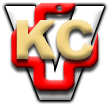 